Street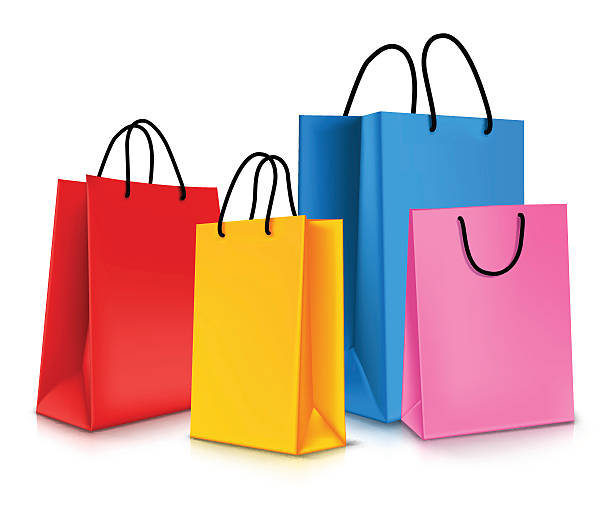 SomersetMonday 11th November9.30- 6.00pm £22Let the coach take all pressure out of Christmas shopping and join us for a day out in the Shopping Outlet in Street.For further information please contact:The Gill Nethercott Centre01256 896270gillnethercottcentre@btconnect.com